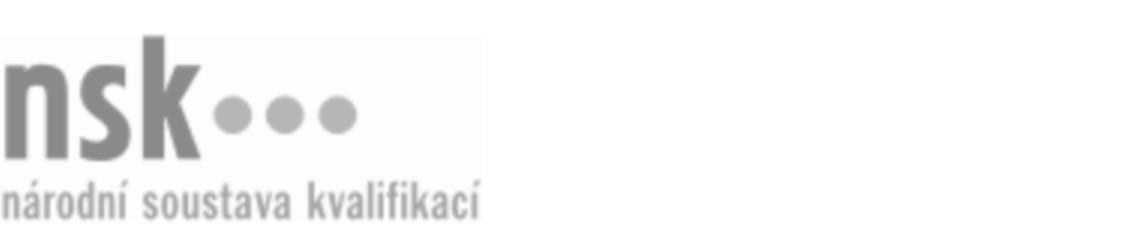 Kvalifikační standardKvalifikační standardKvalifikační standardKvalifikační standardKvalifikační standardKvalifikační standardKvalifikační standardKvalifikační standardDělník/dělnice v chemické výrobě (kód: 28-059-E) Dělník/dělnice v chemické výrobě (kód: 28-059-E) Dělník/dělnice v chemické výrobě (kód: 28-059-E) Dělník/dělnice v chemické výrobě (kód: 28-059-E) Dělník/dělnice v chemické výrobě (kód: 28-059-E) Dělník/dělnice v chemické výrobě (kód: 28-059-E) Dělník/dělnice v chemické výrobě (kód: 28-059-E) Autorizující orgán:Ministerstvo průmyslu a obchoduMinisterstvo průmyslu a obchoduMinisterstvo průmyslu a obchoduMinisterstvo průmyslu a obchoduMinisterstvo průmyslu a obchoduMinisterstvo průmyslu a obchoduMinisterstvo průmyslu a obchoduMinisterstvo průmyslu a obchoduMinisterstvo průmyslu a obchoduMinisterstvo průmyslu a obchoduMinisterstvo průmyslu a obchoduMinisterstvo průmyslu a obchoduSkupina oborů:Technická chemie a chemie silikátů (kód: 28)Technická chemie a chemie silikátů (kód: 28)Technická chemie a chemie silikátů (kód: 28)Technická chemie a chemie silikátů (kód: 28)Technická chemie a chemie silikátů (kód: 28)Technická chemie a chemie silikátů (kód: 28)Týká se povolání:Pomocný pracovník v chemiiPomocný pracovník v chemiiPomocný pracovník v chemiiPomocný pracovník v chemiiPomocný pracovník v chemiiPomocný pracovník v chemiiPomocný pracovník v chemiiPomocný pracovník v chemiiPomocný pracovník v chemiiPomocný pracovník v chemiiPomocný pracovník v chemiiPomocný pracovník v chemiiKvalifikační úroveň NSK - EQF:222222Odborná způsobilostOdborná způsobilostOdborná způsobilostOdborná způsobilostOdborná způsobilostOdborná způsobilostOdborná způsobilostNázevNázevNázevNázevNázevÚroveňÚroveňOrientace v základech chemických technologií, základních druzích strojů, zařízení a surovinOrientace v základech chemických technologií, základních druzích strojů, zařízení a surovinOrientace v základech chemických technologií, základních druzích strojů, zařízení a surovinOrientace v základech chemických technologií, základních druzích strojů, zařízení a surovinOrientace v základech chemických technologií, základních druzích strojů, zařízení a surovin22Orientace v normách, v pracovních instrukcích pro obsluhu a řízení technologických procesů v chemické výrobě a v různých odvětvích zpracovatelského průmyslu chemického charakteruOrientace v normách, v pracovních instrukcích pro obsluhu a řízení technologických procesů v chemické výrobě a v různých odvětvích zpracovatelského průmyslu chemického charakteruOrientace v normách, v pracovních instrukcích pro obsluhu a řízení technologických procesů v chemické výrobě a v různých odvětvích zpracovatelského průmyslu chemického charakteruOrientace v normách, v pracovních instrukcích pro obsluhu a řízení technologických procesů v chemické výrobě a v různých odvětvích zpracovatelského průmyslu chemického charakteruOrientace v normách, v pracovních instrukcích pro obsluhu a řízení technologických procesů v chemické výrobě a v různých odvětvích zpracovatelského průmyslu chemického charakteru22Dodržování zásad bezpečnosti a ochrany zdraví při práci, hygieny práce, požární prevence a ochrany životního prostředí v chemické výroběDodržování zásad bezpečnosti a ochrany zdraví při práci, hygieny práce, požární prevence a ochrany životního prostředí v chemické výroběDodržování zásad bezpečnosti a ochrany zdraví při práci, hygieny práce, požární prevence a ochrany životního prostředí v chemické výroběDodržování zásad bezpečnosti a ochrany zdraví při práci, hygieny práce, požární prevence a ochrany životního prostředí v chemické výroběDodržování zásad bezpečnosti a ochrany zdraví při práci, hygieny práce, požární prevence a ochrany životního prostředí v chemické výrobě22Příprava a vzorkování chemických látek, roztoků a činidel při provádění pomocných prací v chemické výroběPříprava a vzorkování chemických látek, roztoků a činidel při provádění pomocných prací v chemické výroběPříprava a vzorkování chemických látek, roztoků a činidel při provádění pomocných prací v chemické výroběPříprava a vzorkování chemických látek, roztoků a činidel při provádění pomocných prací v chemické výroběPříprava a vzorkování chemických látek, roztoků a činidel při provádění pomocných prací v chemické výrobě22Čištění přepravních obalů mechanicky nebo rozpouštědly, čištění strojů a zařízení při provádění pomocných prací v chemické výroběČištění přepravních obalů mechanicky nebo rozpouštědly, čištění strojů a zařízení při provádění pomocných prací v chemické výroběČištění přepravních obalů mechanicky nebo rozpouštědly, čištění strojů a zařízení při provádění pomocných prací v chemické výroběČištění přepravních obalů mechanicky nebo rozpouštědly, čištění strojů a zařízení při provádění pomocných prací v chemické výroběČištění přepravních obalů mechanicky nebo rozpouštědly, čištění strojů a zařízení při provádění pomocných prací v chemické výrobě22Manipulace s předměty a materiály při provádění technických, provozních a laboratorních prací v oblasti výroby chemických látekManipulace s předměty a materiály při provádění technických, provozních a laboratorních prací v oblasti výroby chemických látekManipulace s předměty a materiály při provádění technických, provozních a laboratorních prací v oblasti výroby chemických látekManipulace s předměty a materiály při provádění technických, provozních a laboratorních prací v oblasti výroby chemických látekManipulace s předměty a materiály při provádění technických, provozních a laboratorních prací v oblasti výroby chemických látek22Dělník/dělnice v chemické výrobě,  28.03.2024 14:04:30Dělník/dělnice v chemické výrobě,  28.03.2024 14:04:30Dělník/dělnice v chemické výrobě,  28.03.2024 14:04:30Dělník/dělnice v chemické výrobě,  28.03.2024 14:04:30Strana 1 z 2Strana 1 z 2Kvalifikační standardKvalifikační standardKvalifikační standardKvalifikační standardKvalifikační standardKvalifikační standardKvalifikační standardKvalifikační standardPlatnost standarduPlatnost standarduPlatnost standarduPlatnost standarduPlatnost standarduPlatnost standarduPlatnost standarduStandard je platný od: 15.01.2021Standard je platný od: 15.01.2021Standard je platný od: 15.01.2021Standard je platný od: 15.01.2021Standard je platný od: 15.01.2021Standard je platný od: 15.01.2021Standard je platný od: 15.01.2021Dělník/dělnice v chemické výrobě,  28.03.2024 14:04:30Dělník/dělnice v chemické výrobě,  28.03.2024 14:04:30Dělník/dělnice v chemické výrobě,  28.03.2024 14:04:30Dělník/dělnice v chemické výrobě,  28.03.2024 14:04:30Strana 2 z 2Strana 2 z 2